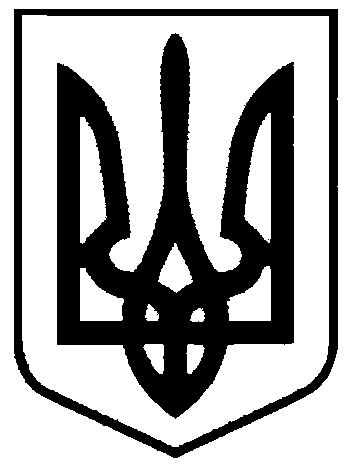 СВАТІВСЬКА МІСЬКА РАДАШОСТОГО СКЛИКАННЯ_____________________ СЕСІЯРІШЕННЯвід                                      2015 р.    	м. Сватове                                   «Про створення Комунального закладу «Центр  розвитку дитини (денний догляд за дітьми в тому числі з фізичними вадами)»	З метою забезпечення населення соціальними послугами, керуючись ст. 26 Закону України «Про місцеве самоврядування в УкраїніСватівська міська рада ВИРІШИЛА:1. Створити  Міський комунальний заклад «Центр розвитку дитини (денний догляд за дітьми в тому числі за дітьми з фізичними вадами)»2.   Затвердити Статут Міського комунального закладу «Центр розвитку дитини (денний догляд за дітьми в тому числі за дітьми з фізичними вадами)»3. Затвердити статутний фонд МКЗ «Центр розвитку дитини (денний догляд за дітьми в тому числі за дітьми з фізичними вадами)»  у розмірі  996910 (дев’ятсот дев’яносто шість тисяч дев’ятсот десять) гривень4. Доручити Сватівському міському голові  до 01 червня 2015 року  вирішити питання щодо призначення на посаду керівника Міського комунального закладу «Центр розвитку дитини (денний догляд за дітьми в тому числі за дітьми з фізичними вадами)».5. Контроль за виконанням цього рішення покласти на постійну депутатську комісію Сватівської  міської ради з питань  бюджету, соціально-економічного розвитку, промисловості, підприємництва та регуляторної політики.Сватівський міський голова                                  Є.В. Рибалко